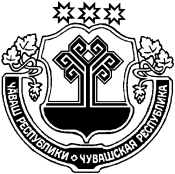 О переносе срока выплаты заработной платы специалисту по ВУС1. Перенести срок выплаты заработной платы за декабрь 2020 года для специалиста по ВУС администрации Игорварского сельского поселения с 24 декабря 2020 года по 15 января 2021 года на 21 декабря 2020 года.2. Контроль за исполнением настоящего распоряжения оставляю за собой.Глава администрации Игорварского сельского поселения                                                                            В.А.ФедоровЧĂВАШ РЕСПУБЛИКИÇĔРПУ РАЙОНĚ  ЧУВАШСКАЯ РЕСПУБЛИКАЦИВИЛЬСКИЙ РАЙОН  ЙĔКĔРВАР ЯЛ ПОСЕЛЕНИЙĚН АДМИНИСТРАЦИЙЕХУШУ2020   раштав 18   36 №Йĕкĕрвар ялěАДМИНИСТРАЦИЯ ИГОРВАРСКОГО СЕЛЬСКОГО ПОСЕЛЕНИЯРАСПОРЯЖЕНИЕ18 декабря 2020    №36село Игорвары